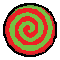 17三个月过去了，John还在回味他和Terezi的上一段对话。他很难不去这样做，因为Rose和Kanaya平均每隔五分钟就要说一次“Vriska”的名字。他曾真心以为他们再也不会动不动就听见Vriska 了，但看来Rose和Kanaya决心要为古老的传统注入新的活力。ROSE: Vriska，不要啃你椅子上的塑料餐盘。KANAYA: 亲爱的她还只是一只幼虫呢，她还没发育出听觉沟槽ROSE: 我知道，但我强烈认为我们应该让自己养成用成人的沟通方式和她说话的好习惯。这对她的社会发展有益。KANAYA: 你的妈妈就是这样培养你的吗ROSE: 如果我妈能够在和我说话时稍微坦率一点我一定会感恩她的。但她实在是……ROSE: 这么说吧，她是个令人尴尬的角色。ROSE: 呃，无意冒犯，Roxy。ROXY: lmao完全没有关系ROXY: 讲真我甚至不敢想象平行世界里不能戒酒的我能用多少种方法毁掉一个小孩ROSE: 哦，你其实并不是个坏妈妈。ROSE: 我只是……ROSE: 亲爱的，你平常是怎么说的来着？KANAYA: 格外嗜好戏剧性ROXY: 没错ROXY: 你的爸爸绝对在你身上留下了属于他的特质ROSE: 我想他的确成功了。于是屋里的所有人都不约而同地为他们亲爱的、已经撒手人世的好友Dirk Strider默哀了片刻。但John除外，他在趁众人庄严地分心时焦虑地敲打着手机。在一个小时前他给Terezi发了短信，那时Roxy还在拿着她的粉底盒补妆。他也不知道为什么他下意识地认为自己应该在他人面前隐藏和Terezi聊天的事实。他正在做的事情没有任何不妥。只是和一个老朋友发短信罢了。这有什么问题吗？当然没有，他心想。他密切地观察着默默祈祷的妻子，时刻准备着在她做出任何动作的瞬间把手机藏进口袋。她抬起头，继续对话。他像魔术大师霍迪尼一样把手机藏了起来。ROXY: 靠啊我还是不敢相信dirk就这样走了ROSE: 是的，那发生得太突然了。ROSE: 但对我们而言纪念他的最好方式就是把我们的生活继续下去。ROSE: 我相信那一定也是他的愿望。JOHN: huh?John诧异地看了Roxy一眼。她以亲切的微笑回应了他，然后把她的troll养女从婴儿椅上抱了下来。她将小Vriska搂在胸前，凑到Kanaya身边在她的脸颊上落下一吻。这只宝贝幼虫被她们抱在中间，这一对妻妻在这神圣的一刻沐浴在柔和的光环之中。这本应是一副美好的画面，但它却让John莫名感到反胃。Rose重新坐了下来，用一只手抱着Vriska，另一只手解开了衬衫上排的纽扣。John本能地开始寻找其他能够让他目光停留的对象。随便什么都行。比如他自己颤抖的双手。KANAYA: 你们两个有考虑过给幼崽们起什么名字吗ROXY: 我们只有一只幼崽lolKANAYA: 噢那可真是让我松了口气KANAYA: 事实上考虑到人类幼崽的出生方式我非常担忧你的健康状况ROXY: 呃呃ROXY: 为什么KANAYA: 唔难道他们不需要咬破子宫钻出来吗ROSE: Kanaya……KANAYA: Karkat就是这么告诉我的ROSE: Karkat对人类的了解都是从电影里学的。要么就是Dave，他比那些烂电影还糟。JOHN: 操等一下。JOHN: 他们都他妈看了什么电影？？ROSE: 不是特别有误导性的画面，我猜。ROSE: 我怀疑每当镜头里出现人类生产镜头时Karkat都会被恶心得扭过头不肯看，然后Dave就用更多虚假的人类生理学塞满他的耳朵。JOHN: 哈哈哈。KANAYA: 看来KANAYA: 我收到了不准确的情报ROSE: 没错KANAYA: 哎呀ROSE: 如果那是真的，我们的种族怎么可能延续下来呢？那样的话我们生育过程中的母方死亡率将高达百分之百。KANAYA: 是啊我忘记了你们星球上的医疗技术有多原始KANAYA: 那么人类是如何出生的呢ROSE: 动动你的脑筋吧，亲爱的。KANAYA: ……KANAYA: ……KANAYA: 噢我明白了ROXY: lmaoJOHN: 呃。ROSE: 抱歉了，John，这些女孩之间的话题肯定让你不太舒服了吧。JOHN: 我们可以换个不那么低俗诡异的话题吗？ROXY: 噗噗噗ROXY: 胆小鬼JOHN: 所以……JOHN: 你们真的要把她命名为vriska了吗？Kanaya万分疑惑地睁大眼睛看了John一眼，仿佛无法想象会有人问出这样的问题。KANAYA: 是啊当然ROSE: 我们怎么会给她改名呢，她都快一岁大了？JOHN: 呃但好像改名也不会带来任何伤害什么的吧，kanaya刚才不是说她还没有发育出耳朵吗？ROXY: 天啊john你别这么没礼貌JOHN: 我没有故意失礼！JOHN: 我就是觉得这有点……别扭。KANAYA: 我不明白你为什么会这样想，她就是Vriska的基因克隆体啊JOHN: 呃对，kanaya，这我知道。JOHN: 但这就是别扭之处啊！ROSE: John，感谢你的关心，但让一个幼儿继承你在青春期认识的重要的人的名字其实并不算那么别扭。ROSE: 你打算给你的孩子起什么名字？John犹豫了，他推了推眼镜，因为他得给自己的手找点事做。这是一个他逃避了好几个月的问题。当Roxy刚怀孕的时候，他们整天都在讨论它；但随着她的预产期日渐临近，这个问题只会让他感到心慌。JOHN: 嗯……ROXY: harry anderson egbertJOHN: roxy！我们还没……JOHN: 我是说，我觉得我们还没想好呢。ROXY: 我也不知道啊但你当时还挺跃跃欲试的那是实话。但让他心烦的是Roxy没有给出任何属于她自己的建议。Rose停止了用乳头哄Vriska的行为，她把幼虫交给Kanaya，然后坐到了John身边，将一只手搭在他的膝盖上。她温和地开口了。ROSE: 是《午夜法庭》里的那个人吗？JOHN: 是的。JOHN: 那是……ROSE: 一个会让你想起你父亲的节目。JOHN: ……ROSE: 我认为在这个由我们创造的新世界里，将过去的炬火传递下去是很有必要的。JOHN: 等等。现在vriska已经变成值得尊敬的正面人物了吗？ROSE: 的确，即使在Vriska表现最好的时候她仍然充满了争议，但是……ROSE: 她战胜了Lord English，John。这一评价似乎治愈了John的心慌，因为一时之间他的心脏几乎完全停跳。他受到的冲击太大了，他甚至觉得整颗星球都在他脚下颤抖。他扭过头，紧紧地盯着Rose。她看上去有些戒备，但她目光清明。她一点儿也不病弱，一点儿也不消极，一点儿也不动摇。JOHN: 不，她……她没有吧？JOHN: vriska没有战胜lord english。Rose没有回答。所有人都一言不发。JOHN: rose，谁也不知道lord english的下场如何。ROSE: 不，我们当然知道。Vriska使用了juju，她带去的鬼魂大军战胜了他。ROSE: 不然我们怎么可能站在这儿呢？JOHN: 我还以为那根本没发生过！KANAYA: 那你认为发生了什么呢，JohnJOHN: 我……我不是刚说完吗！JOHN: 谁也不知道！JOHN: rose，拜托……这一切都是你告诉我的啊！ROSE: 我和你说过什么？JOHN: 就在大约一年前，你感觉很不舒服，于是叫我去找你。JOHN: 然后你就给我讲了一大通关于正典世界啊、正典世界之外啊、完全非正典啊，还有各种有关时间线的破烂啊什么的事情，还有我们的命运和……JOHN: 和动漫画风的噩梦！ROSE: 那些都已经过去了，John。ROSE: 所有的问题最终都得到了解决。ROSE: 你为何仍在为此难过？JOHN: 你给我写了一整份指南，要求我使用我的回溯能力回到那个特定的时间点，打败当时还未长大的lord english。JOHN: 你还告诉我，我必须这样做才能……才能使现实的事件序列变得有效？JOHN: 但我却没有去。JOHN: 我当时其实已经做好了出发的准备，我……我以为我一定会牺牲在那里，真的。JOHN: 但后来你……John转过身用一只手指指向他的妻子。他本不想表现出控诉的意味，可却事与愿违。JOHN: roxy，你和calliope告诉我说我可以选择！JOHN: 于是我就做出了选择，这也是为什么我留在了地球c上。JOHN: 但这样做真的能“让所有问题得到解决”吗？JOHN: 如果我没有成功阻止lord english，那……那……JOHN: 现在的我们真的还存在着吗？？？屋里的三个女孩交换了几个关切的眼神。她们难道真的觉得他疯了吗？她们是否向他隐瞒了什么东西？John清晰地意识到自己正在发抖。他的记忆总不会出错的，对吗？它一定不会出错。若他现在闭上眼睛，他仍旧能看见四周黑洞撕破空间后留下的印迹。当初这异象曾占据过那么沉重的分量，可它现在却突然变得轻于鸿毛。为什么？Roxy靠过来，将微凉的手掌贴在John的脑门上。ROXY: 宝贝你这里还好吗？JOHN: 我好得很！你才是看上去一点儿也不好的那个！他差点就把这句话吼了出来，但那只会让他显得更疯。他挥开Roxy的手掌，猛地站了起来，感觉头昏脑胀，额头也渗出了汗珠。他感到皮肤紧绷而且湿冷，就像同时在冰与火中煎熬。JOHN: 我只是……需要一点新鲜空气。ROXY: 需要我陪你去吗JOHN: 不！JOHN: 我……我是说真的不用。我需要独处一小会儿。JOHN: 我想我只是突然有点，呃，你明白的……JOHN: 新手爸爸的恐慌！JOHN: 哈哈，肯定是这样的。ROXY: 噢是啊这就说得通了ROXY: 注意身体啊亲爱的John抓起他的外套冲出了巢。他飞上天空，乘风而上，轻而易举地越过树林远离了Kanaya和Rose安家的troll王国郊区。他开始狂乱地掏出手机打字。JOHN: terezi。我知道你在悖论宇宙里还有重要的事要做，但我现在真的特别需要你的回信。JOHN: 从我这边来看现在距离我们上次聊天已经过去好几个月了，我不知道这是因为我说错过什么话，还是……JOHN: 还是你真的遭遇了什么可怕的意外。JOHN: 现在地球上的事态发展实在是……John闭了一会儿眼，深深地吸了一口气。吹过森林的风不知为何让他感到污浊。是陈腐的味道，就像在封闭的空间里循环过无数次一样。JOHN: 非常不妙。JOHN: 我的意思是，地表上的一切确实都好得不得了！所有人都幸福快乐，就像我们终于都在走向成年这件事上有了长足的进步。JOHN: 但与此同时……JOHN: 所有人都变得更疯狂了！JOHN: 我感觉我就像是全宇宙里的最后一个还保持着理智的人。JOHN: 唯一的一个……在乎这一切的人？JOHN: 我是说，在乎每一件……大事的人。JOHN: 我指的是那些比小孩应该叫什么、或者谁和谁陷入了可怕的感情关系更严肃的大事。JOHN: 噢我的天啊，这么说可能有点太悲催了。JOHN: terezi，但我现在真的感觉自己很可悲。JOHN: 甚至给你发短信都让我觉得我太自私了。JOHN: 我已经有了一个深爱着我的美丽的妻子，但那不够，我甚至没法在和她探讨我们的傻孩子该叫什么时阻止话题滑向奇怪的方向，因为她永远都只会顺从我的意见。JOHN: 哪怕我对她的唯一期待就是我能从她口中听到一些和我的一意孤行不一样的想法！！！JOHN: ……JOHN: 好吧，暂停，我撤回一个字。我们的孩子不傻。JOHN: 呃好吧，他其实还没出生，所以没准他最后还是会长成一个傻孩子。我怎么知道？JOHN: 反正，重点在于，我现在总是在因为各种随机的小破事对无辜的人大发脾气，因为我现在真的特别特别难受。JOHN: 我的怒火不针对任何一个特定的人……也许我只是在生我自己的气。JOHN: 这就像是，哇，你能想象我现在变成了一个多么讨厌的人吗？JOHN: 你大可对我认识的任何人装死，但我诚恳地求你现在理我一下好吗，虽然我的生活非常正常。JOHN: 但我是真的不知道我还能和谁倾诉了。连rose都突然变得奇怪了起来。JOHN: 我想我说了这么多就是为了表达……JOHN: 你是最后一个能陪我进行有意义的对话的人了，terezi。JOHN: 现在我……我真的非常需要你。JOHN: 请回复我一下，给我一点人生的意义好吗……John意识到他的手指在颤抖。他刻意地强迫它们保持平稳，然后长长地吐了一口气。“给我一点人生的意义”？他必须得整顿一下心态，免得再说出什么极度尴尬的话来。他振作精神，假装向自己的脸上泼了一杯虚拟的冰水，然后反复提醒自己他的生活多么理想。多么完美。他很幸福，超他妈的幸福。就在他即将把手机揣回兜里时，屏幕靠下的角落浮现出了一个小动画。那意味着对方正在输入中。他屏住呼吸，等待文本完全显示出来。TEREZI: 好吧渣渣，给我讲讲这次又4怎么回4> ==> 